Welcome to the 2022 Indoor Golf League. The league consists of teams of three players, who will play nine holes each week, over an 8-week season. 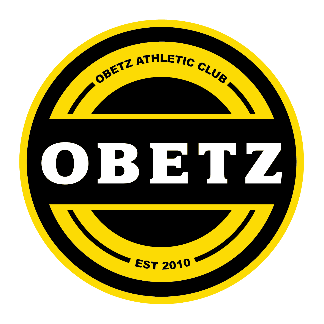 This year, we will handicap the league in addition to straight scoring. We will give awards for: 1) Top three teams without handicap; 2) Top three players—including outdoor round—without handicap; 3) Top three players with handicap; 4) Participation prizes; and, 5) Outdoor Champ without handicap.Missed rounds will count as a score of 54. You can makeup missed rounds until March 28th. Please coordinate makeup rounds with the front desk.Registration ends December 31st, 2021. The registration fee is $30 per player for OAC members and $50 per player for non-members. Please pay at the front desk of the OAC. Checks should be made payable to the City of Obetz. If you have questions, please contact the front desk at the OAC (614-491-8520) or email Ben Swauger (bswauger@obetz.oh.us).League ScheduleShirt Sizes:_______________________________________________________________________________________NOTE: WE WILL GIVE OUT TIME SLOTS TO TEAMS WHO GET THEIR REGISTRATION IN FIRST. MAKE SURE YOU SUBMIT YOUR REGISTRATION EARLY TO GIVE YOUR TEAM THE BEST CHANCE OF GETTING YOUR FIRST CHOICE DAY AND TIME.*5A-7A, 3P-5P, 5P-7P, 7P-9P TIME SLOTS ARE NOT AVAILABLE ON WEEKENDS.Registration Deadline12/31/2021Practice Week1/17/22Regular Season Ends3/20/22Makeup Rounds3/21/2022Registration for outdoor round deadline3/20/2022Outdoor Round4/9/2022 or 4/10/2022Banquet4/22/2022NameNamePhonePhoneEmailEmailAgeAgePlayer OnePlayer TwoPlayer Three1st Choice Day1st Choice Time5A-7A7A-9A9A-11P11A-1P1P-3P3P-5P5P-7P7P-9P2nd Choice Day2nd Choice Time5A-7A7A-9A9A-11P11A-1P1P-3P3P-5P5P-7P7P-9P